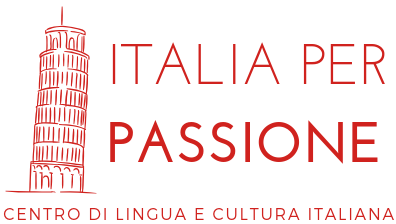 * solo se l’iscrizione è per un bambino* only if the enrollment is for a child* seulement si l’inscription est pour un enfantISCRIZIONE PERENROLLMENT FORINSCRIPTION POUR adulto – adult – adulte bambino – child - enfantNOME e COGNOMEFIRST and LAST NAMEPRENOM et NOMCORSO SCELTOCHOSEN COURSECOURS CHOISI  Chitarra classica – classical guitar – guitarre classique Chitarra moderna – modern guitar – guitarre moderne Pianoforte – piano – piano Flauto traverso – flute – flûte traversière  Canto – singing – chant INDIRIZZOADDRESSADRESSE EMAILEMAILEMAILNOME dei genitori *NAME of parentsNOM des parentsTEL dei genitori in caso di urgenza *TEL of parents in case of emergency TEL des parents en cas d’urgenceMETODO DI PAGAMENTOPAYMENT METHODMETHODE DE PAIEMENT Bonifico (transfer- virement) Bancontact CashCome ha scoperto la nostra scuola?How did you know about our school?Comment avez vous découvert notre école? Internet                                         Facebook / Instagram Passaparola (word-of-mouth – bouche à oreille)           Vetrina (showcase – vitrine) Pubblicità (advertising – pub) Volantino (flyer – prospectus)